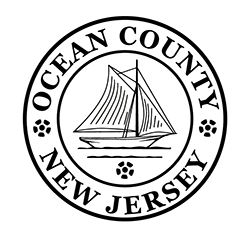  Gary Quinn, Director Gerry P. Little, Deputy Director Virginia E. Haines, CommissionerJohn P. Kelly, CommissionerJoseph H. Vicari, CommissionerMichael J. Fiure, Director, Management & BudgetJennifer L. Bowens, Purchasing AgentCounty of OceanAdministration Building101 Hooper AvenueToms River, NJ 08754BIDCOMPLETED TRAFFIC SIGNS2021ADVERTISEMENT DATE: September 29, 2021OPENING: October 19, 2021, 11:00 amBid Category:  NOTICE TO BIDDERSNOTICE IS HEREBY GIVEN that sealed bids for the furnishing and delivery of COMPLETED TRAFFIC SIGNS for the County of Ocean, will be received by the Purchasing Agent of the County of Ocean on or before Tuesday, October 19, 2021 at 11:00 am, prevailing time.Bids may be received electronically via the County's ProcureNow Electronic Bid Portal (https://secure.procurenow.com/portal/oceancounty/)Specifications and form of proposal are on the Procurement Portal (Link Below) or available for viewing in the Department of Purchase, Room #224, Administration Building, 101 Hooper Avenue, Toms River, New Jersey. Direct all inquiries to Jennifer L. Bowens, Purchasing Agent.Bidders are required to comply with the requirements of N.J.S.A. 10:5-31 et seq. and P.L. 1975 C. 127 (N.J.A.C. 17:27-1 et seq.) regarding equal employment opportunities and with the requirements of P.L. 1977 C.33 regarding corporate and/or partnership ownership.Electronic Submission Site: https://secure.procurenow.com/portal/oceancounty/The right to reject any and all bids is reserved in accordance with applicable law.By order of the Board of Commissioners of the County of Ocean.Signed:GARY QUINN, DirectorJENNIFER L. BOWENS, Purchasing AgentCONTACT INFORMATION AND PROJECT TIMELINESummaryThe purpose of this bid package is to provide the County of Ocean with a Contractor who will supply the materials or services described and specified herein.Contact InformationFor further information regarding these specifications, contactEvan Johnson
Senior Buyer
Email: ocpurchasing@co.ocean.nj.us
Phone: (732) 929-2101Department:
EngineeringTimelineIMPORTANT INSTRUCTIONS FOR ELECTRONIC SUBMITTALInstructions for Electronic Bid SubmissionThe County is accepting electronic bid submissions with ProcureNow by following these instructions:Sign up for a FREE account at https://secure.procurenow.com/signup.Once you have completed account registration, browse back to this page, https://secure.procurenow.com/portal/oceancounty.Click on the bid of interest, then click "Draft Response".Follow the instructions to submit the electronic bid.It is important to note that this process should be completed well in advance of the bid deadline / bid opening. DO NOT WAIT UNTIL THE LAST MINUTE. The County's electronic submission system will not allow electronic bids to be submitted once the deadline has passed, even if you've already started the process. The deadline is based on the countdown timer found on the ProcureNow bid submission page.INSTRUCTIONS TO BIDDERSBid OpeningAll bids will be opened publicly in the Administration Building, Room 119, 101 Hooper Avenue, Toms River, New Jersey, commencing at 11:00 am, prevailing time on Tuesday, October 19, 2021.Electronic Bid SubmissionsBids must be submitted electronically through Ocean County's Procurement Portal by the date and time stipulated in the Notice to Bidders.Deadline InstructionsThe County will not be responsible for late bids, and no bids will be accepted if received after the time stipulated in the notice to bidders.Completion of all DocumentsBidders shall complete all documents and acknowledge all terms included with the bid package. All documents should be from this bid package and must not be dated or executed prior to the date of advertising. Failure to follow these instructions is cause for rejection.Right to RejectThe County reserves the right to reject all bids in accordance with N.J.S.A. 40A:11-13.2, to waive any informalities in the bid and to accept the lowest responsible bid in accordance with applicable law.Bidder DefaultIn case of default by the bidder or contractor, the County of Ocean may procure the articles or services from other sources and hold the bidder or contractor responsible for any excess cost occasioned thereby.IndemnityThe bidder, if awarded a contract, agrees to protect, defend and save harmless the County against any damage for payment for the use of any patented material process, article or device that may enter into the manufacture, construction or form a part of the work covered by either order or contract, and he further agrees to indemnify and save harmless the County from suits or actions of every nature and description brought against it, for, or on account of injuries or damages received or sustained by any party or parties by, or from any of the negligent acts of the contractor, his servants or agents.SpecificationsIt is to be understood by the bidder that this bid is submitted on the basis of specifications prepared by the County and the fact that any bidder is not familiar with these specifications or conditions will not be accepted as an excuse.Bid SecurityNO BID SECURITYPerformance BondNO PERFORMANCE BONDPricing ProposalBidders must use the pricing proposal provided in the bid specifications. Failure to use the pricing proposal in the bid specifications shall be cause for rejection of the bid.PricingInsert prices for furnishing all of the material and/or labor described or required. Prices shall be net, including any charges for packing, crating, containers, etc. and all transportation charges fully prepaid by the contractor F.O.B. destination and placement at locations specified by the County. No additional charges will be allowed for any transportation costs resulting from partial shipments made at the vendor's convenience when a single shipment is ordered.PaymentPayments will be made upon the approval of vouchers submitted by the successful bidders in accordance with the requirements of the Board of Commissioners and subject to the Board of Commissioners customary procedures. The County will not pay interest or late fees regardless of language provided.Discrepancy in PricingIn the event that there is a discrepancy between the unit prices and the extended totals, the unit prices shall prevail. In the event there is an error of the summation of the extended totals, the computation by the OWNER of the extended totals shall govern.Award TimeframeAward will be made by Ocean County Board of Commissioners within sixty (60) days after receipt of bids.Equal or Tie BidsThe County of Ocean reserves the right to award at their discretion to any one of the tie bidders where it is most advantageous for the County to do so, pursuant to N.J.S.A. 40A:11-6.1.Tax ExemptThe County of Ocean is exempt from any State sales tax or Federal excise tax.Equivalent ProductFor purpose of evaluation where an equivalent product is being furnished, bidder must indicate any variation to our specifications no matter how slight. If no variations are indicated, it will be construed that the bid fully complies with our specifications.QuantitiesQuantities shown are approximate and the County reserves the right to decrease or omit quantities. The County also reserves the right to increase quantities to twenty (20) percent of the maximum quantities listed at the unit price bid, in accordance with N.J.A.C. 5:30-11.3.Delivery of Goods and ServicesDelivery shall be made upon receipt of a Purchase Order issued by the Ocean County Department of Purchase, upon which delivery locations and needed quantities shall be indicated.American Goods and ProductsAll contractors must comply with the provisions of New Jersey Statute Title 40A:11-18, when applicable.AssignmentThis agreement shall not be assigned without the written consent of the County of Ocean.NJ One CallBy presenting a bid, contractor declares that he is aware of and, if required, will comply with the requirements of the "Underground Facility Protection Act (Public Law 1994, Chapter 118)" prior to commencing any intended excavation. The telephone number to call is 1-800-272-1000.Public Works Contractor Registration Act, N.J.S.A. 34:11-56.48 et seqThe bidder must comply with the provisions of "The Public Works Contractor Registration Act", if applicable.• All named contractors must be registered with the Department of Labor and Workforce Development pursuant to the Public Works Contractor Registration Act at the time the proposal is received, or the proposal will be determined to be non-responsive.• Any non-listed contractor must be registered with the Department of Labor and Workforce Development prior to physically starting work. It is the responsibility of the General Contractor to insure that all non-listed sub-contractors comply.• Contractors are encouraged to submit their and all named sub-contractors’ Public Works Contractor Registration Certificates with the bid.Prevailing Wage & Labor LawsThe New Jersey Prevailing Wage Act (P.L. 1963, Chapter 150) and provisions of the State Labor Laws must be complied with by the successful bidder, if applicable. The current Prevailing Wage Rates can be found online at https://lwdwebpt.dol.state.nj.us/archivewages/210152831-ocean-7-28-20.pdfSpecial Surety Bid Requirements for Certain Construction ProjectsThe attention of the bidder is called to the provisions of N.J.S.A. 2A:44-143 which requires that the County of Ocean shall only accept performance and payment bonds from surety companies meeting the requirements of that statute. The bidder shall deliver with its bid a Consent of Surety. The Bidder's Surety Company shall complete the "Certificate of Surety Company" which bidder shall submit with its bid.New Jersey Business Registration RequirementsPursuant to N.J.S.A. 52:32-44, Ocean County (“Contracting Agency”) is prohibited from entering into a contract with an entity unless the bidder/proposer/contractor, and each subcontractor that is required by law to be named in a bid/proposal/contract has a valid Business Registration Certificate on file with the Division of Revenue and Enterprise Services within the Department of the Treasury.Prior to contract award or authorization, the contractor shall provide the Contracting Agency with its proof of business registration and that of any named subcontractor(s).Subcontractors named in a bid or other proposal shall provide proof of business registration to the bidder, who in turn, shall provide it to the Contracting Agency prior to the time a contract, purchase order, or other contracting document is awarded or authorized. 

During the course of contract performance:(1) the contractor shall not enter into a contract with a subcontractor unless the subcontractor first provides the contractor with a valid proof of business registration.(2) the contractor shall maintain and submit to the Contracting Agency a list of subcontractors and their addresses that may be updated from time to time.(3) the contractor and any subcontractor providing goods or performing services under the contract, and each of their affiliates, shall collect and remit to the Director of the Division of Taxation in the Department of the Treasury, the use tax due pursuant to the Sales and Use Tax Act, (N.J.S.A. 54:32B-1 et seq.) on all sales of tangible personal property delivered into the State. Any questions in this regard can be directed to the Division of Taxation at (609)292-6400. Form NJ-REG can be filed online at http://www.state.nj.us/treasury/revenue/busregcert.shtml.Before final payment is made under the contract, the contractor shall submit to the Contracting Agency a complete and accurate list of all subcontractors used and their addresses. 

Pursuant to N.J.S.A. 54:49-4.1, a business organization that fails to provide a copy of a business registration as required, or that provides false business registration information, shall be liable for a penalty of $25 for each day of violation, not to exceed $50,000, for each proof of business registration not properly provided under a contract with a contracting agency.Pay to Play RequirementsStarting in January 2007, all business entities are advised of their responsibility to file an annual disclosure statement of political contributions with the New Jersey Election Law Enforcement Commission (ELEC) pursuant to N.J.S.A. 19:44A-20.27 if they receive contracts in excess of $50,000 from public entities in a calendar year. Business entities are responsible for determining if filing is necessary. Additional information on this requirement is available from ELEC at 888-313-3532 or at www.elec.state.nj.us.Statement of OwnershipThe provisions of N.J.S.A. 52:25-24.2 applies to all forms of corporations and partnerships, including, but not limited to, limited partnerships, limited liability corporations, limited liability partnerships, and Subchapter S corporations.Certification of Non-Involvement in Prohibited Activities in IranCertification of Non-Involvement in Prohibited Activities in Iran. Pursuant to N.J.S.A. 52:32-58, the proposer must certify that neither the proposer, nor one of its parents, subsidiaries, and/or affiliates (as defined in N.J.S.A. 52:32-56(e)(3)), is listed on the Department of the Treasury's List of Persons or Entities Engaging in Prohibited Investment Activities in Iran and that neither is involved in any of the investment activities set forth in N.J.S.A. 52:32-56(f). If the proposer is unable to so certify, the proposer shall provide a detailed and precise description of such activities. Prior to contract award or authorization, the contractor shall provide the Contracting Agency with a completed Certification on Non-Involvement in Prohibited Activities in Iran.Insurance RequirementsThe contractor shall maintain primary insurance to protect against all claims under Workmen's Compensation, Comprehensive General Liability and Automobile. Except for Workmen’s Compensation, all coverage shall apply as primary coverage with respect to any other insurance or self-insurance program afforded to the County. There shall be no endorsement or modification of this coverage to make it excess over other available insurance/coverage; alternatively, if the CGL and umbrella, excess of reinsurance states that it is pro rata, it shall be endorsed to be primary with respect to the County. Primary Coverage shall be subject to approval for adequacy of protection as per the following limits:Worker's Compensation1. Limits according to Worker's compensation Laws of the State of New Jersey.2. Contractor's Liability not less than $100,000.Comprehensive General Liability1. Bodily Injury - $500,000 per person; $1,000,000 per occurrence.2. Property Damage - $1,000,000 per occurrence.Comprehensive General Liability DetailsComprehensive Automobile Liability shall include the following:Business auto liability insurance or its equivalent with a minimum limit of $1,000,000 per accident and including coverage for all of the following:Liability arising out of the ownership, maintenance or use of any auto;Auto non-ownership and hired car coverage.Contractor's Worker's Compensation, Comprehensive General Liability andComprehensive Automobile Liability arising out of subcontractor's operations shall be identical as that listed above.Proof of InsuranceCopies of each insurance certificate shall be furnished to the County when requested.County Cooperative Contract Purchasing SystemThe County has established a "COUNTY COOPERATIVE CONTRACT PURCHASING SYSTEM" pursuant to N.J.S.A. 40a:11-1 et seq…

The IDENTIFIER for this system is:
CK-02-OC

This system allows local government contracting entities located within the geographical boundaries of the County to purchase goods and services awarded as a result of this bid proposal if it is extended by the low bidder.

Goods and services must be made available without substitution or deviation from specifications, size, features, quality, price or availability as herein set forth. It is understood that orders, if any, will be placed directly by contracting units, subject to the overall terms of the contract to be awarded by the County of Ocean.

The estimated quantities listed in this specification reflect only the needs of the agencies under the direct control of the Ocean County Board of Commissioners. If the vendor chooses to extend the resulting contract to all other contracting units, the quantities could be higher.

Please check (√ ) the YES or NO box in the Vendor Questionnaire to indicate whether or not you will extend contract prices to all contracting units.AWARD METHODContract will be awarded on a lump sum basis.MANDATORY EQUAL EMPLOYMENT OPPORTUNITYN.J.S.A. 10:5-31 et seq. (P.L. 1975, C. 127)N.J.A.C. 17:27GOODS, PROFESSIONAL SERVICE AND GENERAL SERVICE CONTRACTSDuring the performance of this contract, the contractor agrees as follows:The contractor or subcontractor, where applicable, will not discriminate against any employee or applicant for employment because of age, race, creed, color, national origin, ancestry, marital status, affectional or sexual orientation, gender identity or expression, disability, nationality or sex. Except with respect to affectional or sexual orientation and gender identity or expression, the contractor will ensure that equal employment opportunity is afforded to such applicants in recruitment and employment, and that employees are treated during employment, without regard to their age, race, creed, color, national origin, ancestry, marital status, affectional or sexual orientation, gender identity or expression, disability, nationality or sex. Such equal employment opportunity shall include, but not be limited to the following: employment, upgrading, demotion, or transfer; recruitment or recruitment advertising; layoff or termination; rates of pay or other forms of compensation; and selection for training, including apprenticeship. The contractor agrees to post in conspicuous places, available to employees and applicants for employment, notices to be provided by the Public Agency Compliance Officer setting forth provisions of this nondiscrimination clause.The contractor or subcontractor, where applicable will, in all solicitations or advertisements for employees placed by or on behalf of the contractor, state that all qualified applicants will receive consideration for employment without regard to age, race, creed, color, national origin, ancestry, marital status, affectional or sexual orientation, gender identity or expression, disability, nationality or sex.The contractor or subcontractor will send to each labor union, with which it has a collective bargaining agreement, a notice, to be provided by the agency contracting officer, advising the labor union of the contractor's commitments under this chapter and shall post copies of the notice in conspicuous places available to employees and applicants for employment.The contractor or subcontractor, where applicable, agrees to comply with any regulations promulgated by the Treasurer pursuant to N.J.S.A. 10:5-31 et seq., as amended and supplemented from time to time and the Americans with Disabilities Act.The contractor or subcontractor agrees to make good faith efforts to meet targeted county employment goals established in accordance with N.J.A.C. l7:27-5.2.The contractor or subcontractor agrees to inform in writing its appropriate recruitment agencies including, but not limited to, employment agencies, placement bureaus, colleges, universities, and labor unions, that it does not discriminate on the basis of age, race, creed, color, national origin, ancestry, marital status, affectional or sexual orientation, gender identity or expression, disability, nationality or sex, and that it will discontinue the use of any recruitment agency which engages in direct or indirect discriminatory practices.The contractor or subcontractor agrees to revise any of its testing procedures, if necessary, to assure that all personnel testing conforms with the principles of job-related testing, as established by the statutes and court decisions of the State of New Jersey and as established by applicable Federal law and applicable Federal court decisions.In conforming with the targeted employment goals, the contractor or subcontractor agrees to review all procedures relating to transfer, upgrading, downgrading and layoff to ensure that all such actions are taken without regard to age, race, creed, color, national origin, ancestry, marital status, affectional or sexual orientation, gender identity or expression, disability, nationality or sex, consistent with the statutes and court decisions of the State of New Jersey, and applicable Federal law and applicable Federal court decisions.The contractor shall submit to the public agency, after notification of award but prior to execution of a goods and services contract, one of the following three documents:Letter of Federal Affirmative Action Plan ApprovalCertificate of Employee Information ReportEmployee Information Report Form AA302 (electronically provided by the Division and distributed to the public agency through the Division’s website at www.state.nj.us/treasury/contract_compliance)The contractor and its subcontractors shall furnish such reports or other documents to the Division of Purchase & Property, CCAU, EEO Monitoring Program as may be requested by the office from time to time in order to carry out the purposes of these regulations, and public agencies shall furnish such information as may be requested by the Division of Purchase & Property, CCAU, EEO Monitoring Program for conducting a compliance investigation pursuant to Subchapter 10 of the Administrative Code at N.J.A.C. 17:27.AMERICANS WITH DISABILITIES ACTEqual Opportunity For Individuals With DisabilitiesThe CONTRACTOR and the COUNTY do hereby agree that the provisions of title II of the Americans with Disabilities Act of 1990 (the "Act") (42 U.S.C. 12101 et seq.), which prohibits discrimination on the basis of disability by public entities in all services, programs and activities provided or made available by public entities, and the rules and regulations promulgated pursuant thereunto, are made a part of this contract. In providing any aid, benefit, or service on behalf of the COUNTY pursuant to this contract, the CONTRACTOR agrees that the performance shall be in strict compliance with the Act. In the event that the CONTRACTOR, its agents, servants, employees, or subcontractors violate or are alleged to have violated the Act during the performance of this contract, the CONTRACTOR shall defend the COUNTY in any action or administrative proceeding commenced pursuant to this Act. The CONTRACTOR shall indemnify, protect and save harmless the COUNTY, its agents, servants and employees from and against any and all suits, claims, losses, demands, or damages of whatever kind or nature arising out of or claimed to arise out of the alleged violation. The CONTRACTOR shall, at its own expense, appear, defend and pay any and all charges for legal services and any and all costs and other expenses arising from such action or administrative proceeding or incurred in connection therewith. In any and all complaints brought pursuant to the COUNTY'S grievance procedure, the CONTRACTOR agrees to abide by any decision of the COUNTY which is rendered pursuant to said grievance procedure. If any action or administrative proceeding results in an award of damages against the COUNTY or if the COUNTY incurs any expense to cure a violation of the ADA which has been brought pursuant to its grievance procedure, the CONTRACTOR shall satisfy and discharge the same at its own expense.The COUNTY shall, as soon as practicable after a claim has been made against it, give written notice thereof to the CONTRACTOR along with full and complete particulars of the claim. If any action or administrative proceeding is brought against the COUNTY or any of its agents, servants and employees, the COUNTY shall expeditiously forward or have forwarded to the CONTRACTOR every demand, complaint, notice, summons, pleading, or other process received by the COUNTY or its representatives.It is expressly agreed and understood that any approval by the COUNTY of the services provided by the CONTRACTOR pursuant to this contract will not relieve the CONTRACTOR of the obligation to comply with the Act and to defend, indemnify, protect and save harmless the COUNTY pursuant to this paragraph.It is further agreed and understood that the COUNTY assumes no obligation to indemnify or save harmless the CONTRACTOR, its agents, servants, employees and subcontractors for any claim which may arise out of their performance of this Agreement. Furthermore, the CONTRACTOR expressly understands and agrees that the provision of this indemnification clause shall in no way limit the CONTRACTOR'S obligations assumed in this Agreement, nor shall they be construed to relieve the CONTRACTOR from any liability, nor preclude the COUNTY from taking any other actions available to it under any other provisions of this Agreement or otherwise at law.VENDOR QUESTIONNAIRECounty Cooperative Contract Purchasing System*Vendor will extend contract prices to "County Cooperative Contract Purchasing System" Participants as described in Instruction to Bidders . Yes No*Response requiredSignature Page*The information on this page will be used to process contract documents and ensure your BRC is valid. Please make sure the address on this page is the address you want your contract mailed to.Please complete the form by clicking on the link. Make sure that the email you complete the form with matches the email of your vendor account.*Please note that the County's preferred method of submission is DocuSign.Click here to go to the form*Response requiredCopy of Bidder's New Jersey Business Registration CertificatePlease use this area to upload your company's BRC.Use this link to verify your company's BRC:https://www1.state.nj.us/TYTR_BRC/jsp/BRCLoginJsp.jspPlease note that a BRC is not required at the time of bid submission but shall be required prior to the award of a contract.Mandatory Equal Employment Opportunity Statement*Does the BIDDER comply with the #Mandatory Equal Employment Opportunity Statement? Yes No*Response requiredAmericans with Disabilities Act Provisions*Does the BIDDER comply with the #Americans with Disabilities Act Provisions? Yes No*Response requiredREQUIRED BID DOCUMENTS TO BE EXECUTED*Documents include:Non Collusion CertificationAffirmative Action QuestionnaireStatement of Ownership (N.J.S.A. 52:25-24.2) (Mandatory Document)FAILURE TO SUBMIT ANY OF THESE DOCUMENTS MAY BE CAUSE FOR REJECTION OF BID.Please complete the form by clicking on the link. Make sure that the email you complete the form with matches the email of your vendor account.*Please note that the County's preferred method of submission is DocuSign.Click here to go to the form*Response requiredRequested Documents Pertaining to Affirmative ActionWithin seven (7) days after receipt of the notification of intent to award the contract or receipt of the contract, whichever is sooner, a Contractor should present one of the following to the County of Ocean:(a) An existing federally approved or sanctioned affirmative action program.(b) A New Jersey Certificate of Employee Information Report Approval.(c) If the Contractor cannot present "a" or "b", the Contractor is required to submit a completed Employee Information Report (Form AA302). This form will be made available to the Contractor by the County of Ocean.QUESTIONS BELOW MUST BE ANSWERED BY ALL CONTRACTORS:1. Do you have a Federally approved or sanctioned Affirmative Action Program?If yes, please upload a photocopy of such approval.2. Do you have a State of New Jersey "Certificate of Employee Information Report" approval?If yes, please upload a photocopy of such certificate.Certification of Non-Involvement in Prohibited Activities in IranCERTIFICATION IS REQUIRED PRIOR TO CONTRACT AWARDPursuant to N.J.S.A. 52:32-57, et seq (P.L. 2012, c. 25, and P.L. 2021, c. 4), any person or entity that submits a bid or otherwise proposes to enter into or renew a contract must complete the certification below to attest, under penalty of perjury, that neither the person or entity, nor any of its parents, subsidiaries, or affiliates, is identified on the Department of Treasury's Chapter 25 list as a person or entity engaging in investment activities in Iran. The Chapter 25 list is found on the Division's website at http://www.state.nj.us/treasury/purchase/pdf/Chapter25List.pdf. Bidders must review this list prior to completing the below certification. If the Director finds a person or entity to be in violation of law, s/he shall take action as may be appropriate and provided by law, rule or contract, including but not limited to, imposing sanctions, seeking compliance, recovering damages, declaring the party in default and seeking debarment or suspension of the party.Please fill out the below Powerform. Please be sure to use the same name and email address you used when logging in to ProcureNow.NOTE: The Disclosure of Investment Activities in Iran Statement is not a mandatory document and is not required at the time of bidding. However, this form will be required prior to the award of any contracts.Click here to go to the formADDITIONAL VENDOR DOCUMENTATIONPlease submit any additional information you wish to be considered as part of your bid package.Acknowledgement of Submission of Forms from Current Bid Package*Bidders shall complete all documents and acknowledge all terms included with the bid package. All documents should be from this bid package as forms change frequently and the most updated forms are provided in this specification. The forms must not be dated or executed prior to the date of advertising. Failure to follow these instructions is cause for rejection. Please confirm*Response requiredSubmission of Bid Package*By submitting a response to this solicitation, the Vendor understands and acknowledges that all required documents to this solicitation must be submitted and that failure to do so may be cause for rejection.Bidder also understands that only one (1) bid submission shall be considered. Please DO NOT Submit a manual bid response. Submitting a manual response in addition to the electronic response is cause for rejection of your bid. Please confirm*Response requiredSCOPE OF WORKCONTRACT TERMSThe contract shall be for one (1) year from date of award, or until delivery is complete unless otherwise stated. The County reserves the right to extend the term of the contract pursuant to N.J.S.A. 40A:11-15.INTENTThe purpose of this bid package is to provide the County of Ocean with a Contractor who will supply the materials described and specified herein.NO ASSIGNMENTThis agreement shall not be assigned without the written consent of the County of Ocean which consent shall not be unreasonably withheld. Assignee shall promptly prepare and complete such documents as the County shall require.OWNERSHIP DISCLOSUREAll contractors shall comply with all laws governing the disclosure of all stockholders or partners, as included in N.J.S.A. 52:25-24.2.BID REVIEWBids may be reviewed once the bid meeting has concluded. Additionally, bid results are available in the Ocean County Purchasing Department on the day following the openings for any interested party that may wish to review them.EVALUATIONThe quality of the equipment supplied, their conformity with the specifications, their suitability to requirements, delivery terms, guaranty clauses, price of the materials shall all be taken into consideration. Where equivalent equipment is offered, the County will determine if the proposed item is equal or better than that specified.AVAILABILITY OF FUNDSThe County's obligation hereunder is contingent upon the availability of appropriated funds from which payment for contract purposes can be made. No legal liability on the part of the County for payment of any money shall arise unless, and until funds are made available each year to the Ocean County Purchasing Agent.MODIFICATIONS AND WITHDRAWALSBids may be withdrawn from the bidder prior to the time fixed for opening. No right for withdrawal exists after the bid has been opened. Written request for withdrawal shall be signed by the bidder or proper corporate officers.AVAILABILITY AND DELIVERYThe bidder should indicate the number of days required for the delivery After Receipt of Order (A.R.O.). If not submitted with the bid proposal, the County reserves the right to request this information prior to the award of contract.TRANSITIONAL PERIODIn the event services are terminated by contract expiration or by voluntary termination by either the Contractor or the County of Ocean, the Contractor shall continue all terms and conditions of said contract for a period not to exceed one (1) month at the County’s request.SPECIFICATIONSDESCRIPTIONCompleted signs shall consist of pressure sensitive ASTM approved facing material, Type IX and Type XI, or equal, as called for by bid, affixed on Aluminum alloy gauge .080/5052. The completed signs shall be of the shape, size, and legend and color specified by the Manual on Uniform Traffic Control Devices December 2009, or as specified by the Engineer. The retro reflective sheeting shall have a smooth surface with a distinctive interlocking diamond seal pattern and datum orientation marks visible from the face. The sheeting shall be pre-coated with a pressure sensitive adhesive backing protected by a removable liner.GENERAL CONDITIONSA. Effective Performance LifeThe high intensity and engineering grade reflective sheeting shall have an effective performance life of seven (7) years, except for orange sheeting, which shall have an effective performance life of five (5) years.The reflective sheeting materials shall be considered to have performed effectively for the number of years specified, if after having been processed and applied to sign base materials according to sheeting manufacturer's recommendations for traffic control signs, the sheeting has not deteriorated due to natural causes to the extent that: 1) the sign is ineffective for its intended purpose when viewed from a vehicle, or 2) if after removal of surface dirt according to the recommendations of the sheeting manufacturer, the average nighttime intensity is less than 50 percent of that specified under "Brightness Values".Diamond grade retro reflective sheeting material processed and applied to sign blanks in accordance with the sheeting manufacturer's recommendations shall perform effectively for a minimum of seven (7) years. The retro reflective sheeting will be considered unsatisfactory if it has deteriorated due to natural causes to the extent that the sign is ineffective for its intended purpose when viewed from a moving vehicle under normal day and night driving conditions.B. Technical ServiceBidder's proposal shall include technical service to Ocean County with forty-eight (48) hour notice. "Technical Service" is understood to mean assistance in 1) correcting problems with pre-screened sign faces, 2) working with the aluminum sign blanks, 3) applying reflective sheeting material.C. Sign Face Dating and IdentificationAll pre-screened sign faces shall have the following identifying markings screened onto their reflective surfaces, between the border stripe and the edge of the sign (or as close as possible to the edge of the sign) in block letters ¼" in height:● The name or logo of the fabricator of the sign face● The letters "OCED"● The month and year of fabrication, stated numerically, e.g. 6/16 for June 2016● The M.U.T.C.D. Code number of the sign, e.g. R1-1 for stop signsTEST METHODSA. Test ConditionsUnless otherwise specified herein, all applied and unapplied test samples and specimens shall be conditioned at the standard conditions of 23 ± 3° C (73 ± 3° F) and 50 ± 5% relative humidity for 24 hours prior to testing.B. Test PanelsUnless otherwise specified herein, when tests are to be performed using test panels, the specimens of retro reflective material shall be applied to smooth aluminum cut from ASTM B-209 Alloy 5052-H36, 5052-H38, 5154-H38 or 6061-T6 sheets in 0.05 cm (0.020 inc.), 0.10 cm (0.040 in.) or 0.16 cm (0.063 in.) thickness. The aluminum shall be degreased and lightly acid etched before the specimens are applied. The specimens shall be applied to the panels in accordance with the recommendations of the retro reflective sheeting manufacturer.PHYSICAL REQUIREMENTSA. Color RequirementsColor Test – Conformance to color requirements of color specification limits shall be determined by instrumental method in accordance with ASTM E 1164 on sheeting applied to aluminum test panels. The values shall be determined on a Hunterlab Labscan 6000 0/45 Spectrocolorimeter with option CMR 559 [or approved equal 0/45 (45/0) instrument with circumferential viewing (illumination)]. Computations shall be done in accordance with ASTM E 308 for the 2° observer.B. General Characteristics and PackagingThe retro reflective sheeting as supplied shall be of good appearance, free from ragged edges, cracks and extraneous materials, and shall be furnished in either rolls or sheets. When furnished in continuous rolls, the average number of splices shall not be more than 3 per 50 meters (54.7 yd.) of material with a maximum of four (4) pieces in any 50 meter (54.7 yd.) length. Splices shall be butted or overlapped and shall be suitable for continuous application as furnished. When furnished as cut sheets or sign faces, the sheeting shall be packaged flat in accordance with commercially accepted standards. The sheeting shall be packed snugly in corrugated fiberboard cartons, in accordance with commercially accepted standards. Each carton shall clearly stipulate the brand, quantity, size, lot or run number and color. Stored under normal conditions the retro reflective sheeting as furnished shall be suitable for use for a minimum period of one year.PERFORMANCE REQUIREMENTS AND OBLIGATIONSA. CertificationThe sheeting manufacturer shall, upon request, submit with each lot or shipment, a certification which states that the material supplied will meet all of the requirements listed herein.B. Field Requirements1. Retro reflective sheeting which is used for vertically mounted traffic control and guidance signs which are processed and applied to aluminum sign blank materials in accordance with the sheeting manufacturer's recommendations, shall perform effectively for a minimum of seven (7) years from the date of fabrication. The retro reflective sheeting will be considered unsatisfactory if it has deteriorated due to natural causes to the extent that the sign is ineffective for its intended purpose when viewed from a moving vehicle under normal day and night driving conditions by a driver with normal vision.2. All measurements shall be made after sign cleaning according to the sheeting manufacturer's recommendations.3. Natural causes include effects of exposure to weather. Natural causes exclude (without limitation) damage from exposure to chemicals, abrasion and other mechanical damage from fasteners used to mount the sign, collisions or mishandling.C. Sheeting Manufacturer's Replacement Obligation1. Where it can be shown that the retro reflective sheeting fails to conform to the performance requirements of Section B of Field Requirements, the sheeting manufacturer's sole responsibility and purchaser's and user's exclusive remedy shall be:1a. If the failure occurs within the first five (5) years from the date of fabrication, the sheeting manufacturer shall, at its expense, restore the sign surface to its original effectiveness.1b. If the failure occurs from the 61st to the 84th month from the date of fabrication, the sheeting manufacturer shall furnish the necessary amount of sheeting to restore the sign surface to its original effectiveness.1c. Replacement sheeting shall carry the unexpired warranty of the sheeting it replaces.D. Process InksThe manufacturer of the sheeting shall furnish at no additional cost the process inks, clears and thinners recommended for the sheeting to meet the performance requirements of this specification, and shall further be responsible for technical assistance in the use of these inks in accordance with the Technical Assistance Requirements.E. Slip SheetSlip sheet paper, if recommended by the sheeting manufacturer for sheeting surface protection or for use in packing, storage or shipping finished signs, shall be furnished in rolls by the manufacturer at no additional charge, in at least equal dimension (square meters) and in the same widths as the sheeting supplied.F. WashersWashers, if recommended by the sheeting manufacturer to protect the sign surface from damage by bolts or other fasteners, shall be furnished by the manufacturer at no additional charge.TECHNICAL ASSISTANCE REQUIREMENTSA. Instruction and Training1. The manufacturer supplying the sheeting requirements shall provide the services of a qualified technician for instruction and training at the primary sign manufacturing facility designated by the agency. This instruction shall be available on a quarterly basis at no additional cost, and shall include but not be limited to, training films, material application, equipment operation, silk screening techniques, packaging, storage and other proven sign shop practices as they apply to the reflective sheeting supplied by the manufacturer, and to assure that the resulting signs can comply with the applicable specifications.2. Additional on-site technical assistance by the manufacturer supplying the retro reflective sheeting shall be provided at each of the sign shops. This assistance will be provided at least once during each quarter of sign production, if required.B. EquipmentThe manufacturer supplying the retro reflective sheeting requirements shall provide service for sheeting application equipment of their manufacture, certify that trained personnel will be available on seventy-two (72) hours notice to render such service, and shall stock authorized parts for their sheeting application equipment. "Service" is understood to mean the capability of calibration and trouble shooting, as well as the training and retraining of personnel as required.C. ComplianceFailure to comply with the requirements and schedules of Sections A & B above shall be cause for cancellation of contract.PRICING PROPOSALCOMPLETED TRAFFIC SIGNSAdvertising DateSeptember 29, 2021Bid Opening DateOctober 19, 2021, 11:00am
Administration Building, 101 Hooper Ave., Room 119, Toms River, NJ, 08753Line ItemDescriptionQuantityUnit of MeasureUnit CostTotalNo BidCommentsDelivery, A.R.O.:1R1-1 Stop, White on Red 30" x 30" Aluminum Alloy Gauge-.080/5052 H-38 Facing-ASTM Type XI20EA2R1-1 Stop, White on Red 30" x 30" Aluminum Alloy Gauge-.080/5052 H-38 Facing-ASTM Type IX300EA3R1-1 Stop White on Red 36" x 36" Aluminum Alloy Gauge-.080/5052 H38 Facing-ASTM Type XI20EA4R1-1 Stop, White on Red 36" x 36" Aluminum Alloy Gauge-.080/5052 H-38 Facing- ASTM Type IX200EA5R1-1 Stop, White on Red 48" x 48" Aluminum Alloy Gauge-.080/5052 H-38 Facing-ASTM Type IX10EA6R1-4 All Way, White on Red 18" x 6" Aluminum Alloy Gauge - .080/5052 H38 Facing - ASTM Type XI5EA7R1-4 All Way, White on Red 18" x 6" Aluminum Alloy Gauge -.080/5052 H-38 Facing - ASTM Type IX20EA8R1-1 Stop, White on Red 18" x 18" Aluminum Alloy Gauge -.080/5052 H-38 Facing - ASTM Type IX5EA9R1-1 Stop, White on Red 48" x 48" Aluminum Alloy Gauge - .080/5052 H38 Facing ASTM Type XI5EA10R1-5Bb Stop Here for Pedestrians Black on White / Red Stop Symbol 36" x 36" Aluminum Alloy Gauge-.080/5052 H38 Facing-ASTM Type IX20EA11R1-5BbR Stop Here for Pedestrians Black on White / Red Stop Symbol 36" x 36" Aluminum Alloy Gauge-.080/5052 H38 Facing-ASTM Type IX20EA12R1-5Bb Stop Here for Pedestrian 36" x 36" Black on White / Red Symbol Aluminum Alloy Gauge - .080/5052 H38 Facing - ASTM Type XI5EA13R1-5BbR Stop Here for Pedestrian 36" x 36" Black on White / Red Symbol Aluminum Alloy Gauge - .080/5052 H38 Facing - ASTM Type XI5EA14R2-1 Speed Limit (XXX) Blank Speed White on Red 24" x 30" Aluminum Alloy Gauge - .80/5052 H38 Facing ASTM Typ XI50EA15R2-1 Speed Limit (XXX) Blank Speed White on Red 24" x 30" Aluminum Alloy Gauge - .80/5052 H38 Facing ASTM Typ IX5EA16R2-1 Speed Limit (XXX) Blank Speed White on Red 30" x 36" Aluminum Alloy Gauge - .80/5052 H38 Facing ASTM Typ IX150EA17R2-1 Speed Limit (XXX) Blank Speed White on Red 30" x 36" Aluminum Alloy Gauge - .80/5052 H38 Facing ASTM Typ XI5EA18R3-1 No Right Turn, Red and Black on White 24" x 24" Aluminum Alloy Gauge-.080/5052 H-38 Facing-ASTM Type XI5EA19R3-1 No Right Turn 24"x 24" Aluminum Alloy Gauge-.080/5052 H-38 Facing - ASTM Type IX40EA20R3-1 No Right Turn, 36" x 36" Aluminum Alloy Gauge - .080/5052 H38 Facing ASTM Type IX10EA21R3-1 No Right Turn 36"x36" Aluminum Alloy Gauge -.080/5052 H38 Facing - ASTM Type XI5EA22R3-2 No Left Turn 24" x 24" Aluminum Alloy Gauge - .080/5052 H38 Facing - ASTM Type XI5EA23R3-2 No Left Turn 24" x 24" Aluminum Alloy Gauge-.080/5052 H-38 Facing - ASTM Type IX40EA24R3-2 No Left Turn 36" x 36" Aluminum Alloy Gauge - .080/5052 H38 Facing - ASTM Type IX10EA25R3-2 No Left Turn 36"x36" Aluminum Alloy Gauge - .080/5052 H38 Facing - ASTM Type XI5EA26R3-3 No Turns, Black on White 24" x 24" Aluminum Alloy Gauge-.080/5052 H-38 Facing-ASTM Type XI5EA27R3-3 No Turns 24" x 24" Aluminum Alloy Gauge -.080/5052 H-38 Facing - ASTM Type IX40EA28R3-3 No Turns 36" x 36" Aluminum Alloy Gauge - .080/5052 H38 Facing - ASTM Type IX20EA29R3-3 No Turns 36"x36" Aluminum Alloy Gauge - .080/5052 H38 Facing - ASTM Type XI5EA30R3-4 No U Turn, Red and Black on White 24" x 24" Aluminum Alloy Gauge-.080/5052 H-38 Facing-ASTM Type XI5EA31R3-4 No U Turn, Red and Black on White 24" x 24" Aluminum Alloy Gauge - .080/5052 H-38 Facing - ASTM Type IX40EA32R3-4 No U Turns 36" x 36" Aluminum Alloy Gauge - .080/5052 H38 Facing - ASTM Type IX20EA33R3-4 No U Turns 36"x 36" Aluminum Alloy Gauge - .080/5052 H38 Facing - ASTM Type XI5EA34R3-7L Left Lane Must Turn Left, Black on White 30" x 30" Aluminum Alloy Gauge-.080/5052 H-38 Facing-ASTM Type XI5EA35R3-7L Left Lane Must Turn Left 30" x 30" Aluminum Alloy Gauge-.080/5052 H-38 Facing - ASTM Type IX30EA36R3-7R Right Lane Must Turn Right, Black on White 30" x 30" Aluminum Alloy Gauge-.080/5052 H-38 Facing-ASTM Type XI5EA37R3-7R Right Lane Must Turn Right 30" x 30" Aluminum Alloy Gauge-.080/5052 H-38 Facing - ASTM Type IX30EA38R3-9b Center Lane, Black on White 24" x 36" Aluminum Alloy Gauge - .080/5052 H-38 Facing-ASTM Type IX50EA39R3-9b Center Lane, Black on White 24"x 36" Aluminum Alloy Gauge - .080/5052 H38 Facing - ASTM Type XI5EA40R4-7 Keep Right, Black on White 24" x 30" Aluminum Alloy Gauge-.080/5052 H-38 Facing-ASTM Type XI5EA41R4-7 Keep Right, Black on White 24" x 30" Aluminum Alloy Gauge -.080/5052 H-38 Facing-ASTM Type IX60EA42R5-1 Do Not Enter, Red and Black on White 30" x 30" Aluminum Alloy Gauge-.080/5052 H-38 Facing-ASTM Type XI5EA43R5-1 Do Not Enter, Red and Black on White 30" x 30" Aluminum Alloy Gauge -.080/5052 H-38 Facing-ASTM Type IX40EA44R5-1 Do Not Enter, Red and Black on White 36" x 36" Aluminum Alloy Gauge-.080/5052 H-38 Facing-ASTM Type XI5EA45R5-1 Do Not Enter, Red and Black on White 36" x 36" Aluminum Alloy Gauge -.080/5052 H-38 Facing-ASTM Type IX40EA46R5-3 No Motor Vehicle, Black on White 24" x 24" Aluminum Alloy Gauge -.080/5052 H-38 Facing - ASTM Type IX10EA47R6-1L One Way, Black on White 36" x 12" Aluminum Alloy Gauge -.080/5052 H-38 Facing - ASTM Type XI6EA48R6-1L One Way, Black on White 36" x 12" Aluminum Alloy Gauge -.080/5052 H-38 Facing - ASTM Type IX60EA49R6-1R One Way, Black on White 36" x 12" Aluminum Alloy Gauge -.080/5052 H-38 Facing - ASTM Type XI6EA50R6-1R One Way, Black on White 36" x 12" Aluminum Alloy Gauge -.080/5052 H-38 Facing - ASTM Type IX60EA51R7-1 No Parking Any Time, Red on White, Double Arrow, 12" x 18" Aluminum Alloy Gauge-.080/5052 H-38 Facing-ASTM Type XI6EA52R7-1 No Parking Any Time, Red on White, Double Arrow, 12" x 18" Aluminum Alloy Gauge-.080/5052 H-38 Facing - ASTM Type IX20EA53R7-1 No Parking Any Time, Red on White, Right Arrow, 12" x 18" Aluminum Alloy Gauge - .080/5052 H38 Facing - ASTM Type XI6EA54R7-1 No Parking Any Time, Red on White, Right Arrow, 12" x 18" Aluminum Alloy Gauge - .080/5052 H38 Facing - ASTM Type IX10EA55R7-1 No Parking Any Time, Red on White, Left Arrow, 12" x 18" Aluminum Alloy Gauge - .080/5052 H38 Facing - ASTM Type IX10EA56R7-1 No Parking Any Time, Red on White Left Arrow 12" x 18" Aluminum Alloy Gauge - .080/5052 H38 Facing - ASTM Type XI6EA57R(NJ)7-4X Red On White Double Arrow 12" x 18" Aluminum Alloy Gauge - .080/5052 H-38 Facing-ASTM Type XI6EA58R(NJ)7-4L Red On White Left Arrow 12" x 18" Aluminum Alloy Gauge - .080/5052 H-38 Facing-ASTM Type IX20EA59R(NJ)7-4L, No Stopping or Standing Red on White Left Arrow 12" x 18" Aluminum Alloy Gauge - .080/5052 H38 Facing - ASTM Type IX12EA60R(NJ)7-4L No Stopping or Standing, Red on White Left Arrow, 12" x 18" Aluminum Alloy Guauge - .080/5052 H38 Facing - ASTM Type XI5EA61R(NJ)7-4L No Stopping or Standing, Red on White Left Arrow, 18" x 24" Aluminum Alloy Guauge - .080/5052 H38 Facing - ASTM Type IX25EA62R(NJ)7-4X Red On White Right Arrow 18" x 24" Aluminum Alloy Gauge - .080/5052 H-38 Facing-ASTM Type IX20EA63R(NJ)7-4R Red On White Right Arrow 12" x 18" Aluminum Alloy Gauge - .080/5052 H-38 Facing-ASTM Type IX12EA64R(NJ)7-4R, No Stopping or Standing Red on White Right Arrow 12" x 18" Aluminum Alloy Gauge - .080/5052 H38 Facing - ASTM Type XI6EA65R(NJ)7-4R No Stopping or Standing, Red on White Right Arrow, 12" x 18" Aluminum Alloy Guauge - .080/5052 H38 Facing - ASTM Type IX15EA66R(NJ)7-4R No Stopping or Standing, Red on White Right Arrow, 18" x 24" Aluminum Alloy Guauge - .080/5052 H38 Facing - ASTM Type IX25EA67R(NJ)7-4X Red On White Double Arrow 12" x 18" Aluminum Alloy Gauge - .080/5052 H-38 Facing-ASTM Type IX25EA68R(NJ)7-4X Red On White Double Arrow 18" x 24" Aluminum Alloy Gauge - .080/5052 H-38 Facing-ASTM Type IX25EA69R(NJ)7-4X, No Stopping or Standing Red on White Double Arrow 18" x 24" Aluminum Alloy Gauge - .080/5052 H38 Facing - ASTM Type XI6EA70R(NJ)7-4X, No Stopping or Standing, Red on White, Left Arrow 18" x 24" Aluminum Alloy Gauge - .080/5052 H38 Facing - ASTM Type XI6EA71R(NJ)7-4X, No Stopping or Standing, Red on White, Right Arrow 18" x 24" Aluminum Alloy Gauge - .080/5052 H38 Facing - ASTM Type XI6EA72R(NJ)7-4X No Stopping or Standing, Red on White Double Arrow, 12" x 18" Aluminum Alloy Guauge - .080/5052 H38 Facing - ASTM Type IX15EA73R7-8 Reserved Parking Legend-Green (retrorefl) White Symbol on Blue (retrorefl) Background - White (retrorefl) 12" x 18" (No Arrow) Aluminum Alloy Gauge - .080/5052 H-38 Facing-ASTM Type XI6EA74R7-8 Reserved Parking Legend-Green (retrorefl), White Symbol on Blue (retrorefl) Background 12" x 18" (No Arrow) Aluminum Alloy Guauge -.080/5052 H38, Facing - ASTM Type IX30EA75R7(NJ)7-8A Penalty Plate Black on White, 10" x 12" Aluminum Alloy Guauge - .080/5052 H38 Facing - ASTM Type XI5EA76R7(NJ)7-8A Penalty Plate Black on White, 10" x 12" Aluminum Alloy Guauge - .080/5052 H38 Facing - ASTM Type IX20EA77R(NJ)7-8A Penalty Plate, Black on White 12" x 10" (current penalty standard) Aluminum Alloy Gauge - .080/5052 H-38 Facing-ASTM Type XI (used in conjunction with R7-8)6EA78R9-3a No Pedestrian, Black on White, Red Circle / diagonal 24"x 24" Aluminum Alloy Gauge - .080/5052 H38 Facing - ASTM Type XI5EA79R9-3a No Pedestrian, Black on White, Red Circle /diagonal 24"x 24" Aluminum Alloy Gauge - .080/5052 H38 Facing - ASTM Type IX30EA80R9-3bL Use Crosswalk, Black on White, 18"x 12" Aluminum Alloy Guauge -.080/5052 H38 Facing - ASTM Type XI5EA81R9-3bL Use Crosswalk, Black on White, 18"x 12" Aluminum Alloy Guauge -.080/5052 H38 Facing - ASTM Type IX30EA82R9-3bR Use Crosswalk, Black on White, 18"x12" Aluminum Alloy Guauge -.080/5052 H38 Facing - ASTM Type XI5EA83R9-3bR Use Crosswalk, Black on White, 18"x12" Aluminum Alloy Guauge - .080/5052 H38 Facing - ASTM Type IX30EA84R7-8b Van Accessible Legend-White (retrorefl), on Blue (retrorefl) Background Aluminum Alloy Guauge - .080/5052 H38 Facing - ASTM Type XI5EA85R7-8b Van Accessible Legend-White (retrorefl), on Blue (retrorefl) Background Aluminum Alloy Guauge - .080/5052 H38 Facing - ASTM Type IX20EA86R7-201 Tow-Away Zone Red on White, 12" x 6" Aluminum Alloy Guauge - .080/5052 H38 Facing - ASTM Type XI5EA87R7-201 Tow-Away Zone Red on White, 12" x 6" Aluminum Alloy Guauge - .080/5052 H38 Facing - ASTM Type IX15EA88R10-15 Turning Vehicles Stop for Pedestrians, 30" x 30" Top FYG Black Letters & Arrow Bottom White Type XI/Red Stop Symbol, Black Pedestrian symbol and (for)6EA89R10-15 Turning Vehicles Stop for Pedestrians Top FYG Black Letters & Arrow Bottom White Type XI / Red Stop Symbol, Black Pedestrian Symbol, 30" x 30" Aluminum Alloy Guauge - .080/5052 H38, Facing - ASTM Type IX20EA90R12-1 Weight Limit (XXX) Tons, Black on White 24" x 30" Aluminum Alloy Gauge -.080/5052 H-38 Facing-ASTM Type XI6EA91R12-1 Weight Limit (XXX) Tons, Black on White 24" x 30" Aluminum Alloy Gauge -.080/5052 H-38 Facing-ASTM Type IX20EA92W1-1R Turn Symbol, Black on Yellow 30" x 30" Aluminum Alloy Gauge - .080/5052 H-38 Facing - ASTM Type IX10EA93W1-1L Turn Symbol, Black on Yellow 30" x 30" Aluminum Alloy Gauge - .080/5052 H38 Facing - ASTM Type XI5EA94W1-1L Turn Symbol, Black on Yellow 30" x 30" Aluminum Alloy Gauge -.080/5052 H-38 Facing - ASTM Type IX10EA95W1-1L Turn Symbol, Black on Yellow 36" x 36" Aluminum Alloy Gauge -.080/5052 H-38 Facing - ASTM Type IX15EA96W1-1R Turn Symbol, Black on Yellow 36" x 36" Aluminum Alloy Gauge - .080/5052 H38 Facing - ASTM Type XI5EA97W1-2R Curve Symbol, Black on Yellow 36" x 36" Aluminum Alloy Gauge -.080/5052 H-38 Facing - ASTM Type IX15EA98W1-2R Curve Symbol, Black on Yellow 30" x 30" Aluminum Alloy Gauge -.080/5052 H-38 Facing - ASTM Type IX10EA99W1-2R Curve Symbol, Black on Yellow 30" x 30" Aluminum Alloy Gauge - .080/5052 H38 Facing - ASTM Type XI5EA100W1-2L Curve Symbol, Black on Yellow 36" x 36" Aluminum Alloy Gauge - .080/5052 H-38 Facing - ASTM Type XI5EA101W1-2L Curve Symbol, Black on Yellow 30" x 30" Aluminum Alloy Gauge - .080/5052 H38 Facing - ASTM Type XI5EA102W1-8 Chevron, Black on Yellow 18" x 24" Aluminum Alloy Gauge-.080/5052 H-38 Facing-ASTM Type XI5EA103W1-8 Chevron, Black on Yellow 18" x 24" Aluminum Alloy Gauge -.080/5052 H-38 Facing-ASTM Type IX20EA104W1-8 Chevron, Black on Yellow 24" x 30" Aluminum Alloy Gauge -.080/5052 H-38 Facing-ASTM Type IX10EA105W1-8 Chevron, Black on Yellow 24" x 30 " Aluminum Alloy Gauge - .080/5052 H38 Facing - ASTM Type XI5EA106W2-1 Crossroad, Black on Yellow 30" x 30" Aluminum Alloy Gauge -.080/5052 H-38 Facing-ASTM Type XI5EA107W2-1 Crossroad, Black on Yellow 30" x 30" Aluminum Alloy Gauge -.080/5052 H-38 Facing-ASTM Type IX10EA108W2-1 Crossroad, Black on Yellow 36" x 36" Aluminum Alloy Gauge -.080/5052 H-38 Facing-ASTM Type XI5EA109W2-1 Crossroad, Black on Yellow 36" x 36" Aluminum Alloy Gauge -.080/5052 H-38 Facing-ASTM Type IX10EA110W2-2 Sideroad, Black on Yellow 30" x 30" Aluminum Alloy Gauge -.080/5052 H-38 Facing-ASTM Type XI5EA111W2-2 Sideroad, Black on Yellow 30" x 30" Aluminum Alloy Gauge -.080/5052 H-38 Facing-ASTM Type IX20EA112W2-2 Sideroad, Black on Yellow 36" x 36" Aluminum Alloy Gauge -.080/5052 H-38 Facing-ASTM Type XI5EA113W2-2 Sideroad, Black on Yellow 36" x 36" Aluminum Alloy Gauge -.080/5052 H-38 Facing-ASTM Type IX15EA114W3-1 Stop Ahead, Black on Yellow Symbol White Border on Red Background 36" x 36" Aluminum Alloy Gauge-.080/5052 H-38 Facing-ASTM Type XI5EA115W3-1 Stop Ahead, Black on Yellow Symbol White Border on Red Background 36" x 36" Aluminum Alloy Gauge - .080/5052 H-38 Facing-ASTM Type IX20EA116W3-1 Stop Ahead, Black on Yellow Symbol White Border on Red Background 18" x 18" Aluminum Alloy Gauge -.080/5052 H-38 Facing-ASTM Type IX10EA117W3-1 Stop Ahead, Black on Yellow, 36"x 36" Symbol White Border on Red Background Aluminum Alloy Gauge - .080/5052 H38 Facing - ASTM Type XI6EA118W3-2 Yield Ahead, Yield Symbol White on Red, Border & Arrow Black on Yellow 36" x 36 " Aluminum Alloy Gauge - .080/5052 H38 Facing - ASTM Type IX10EA119W3-2 Yield Ahead, Yield Symbol White on Red, Border & Arrow Black on Yellow 48" x 48 " Aluminum Alloy Gauge - .080/5052 H38 Facing - ASTM Type XI3EA120W3-3 Signal Ahead, Symbol, Black on Yellow 36" x 36 " Aluminum Alloy Gauge - .080/5052 H38 Facing - ASTM Type IX20EA121W3-3 Signal Ahead, Symbol, Black on Yellow 48" x 48 " Aluminum Alloy Gauge - .080/5052 H38 Facing - ASTM Type XI3EA122W4-2L Lane Reduction, Black on Yellow 36" x 36" Aluminum Alloy Gauge-.080/5052 H-38 Facing-ASTM Type XI5EA123W4-2L Lane Reduction, Black on Yellow 36" x 36" Aluminum Alloy Gauge -.080/5052 H-38 Facing-ASTM Type IX5EA124W4-2R Lane Reduction, Black on Yellow 36" x 36" Aluminum Alloy Gauge-.080/5052 H-38 Facing-ASTM Type XI5EA125W4-2R Lane Reduction, Black on Yellow 36" x 36" Aluminum Alloy Gauge -.080/5052 H-38 Facing-ASTM Type IX20EA126W4-3L Black on Yellow 36" x 36" Aluminum Alloy Gauge-.080/5052 H-38 Facing-ASTM Type XI5EA127W4-3L Black on Yellow, 36" x 36" Aluminum Alloy Gauge - .080/5052 H38 Facing - ASTM Type IX5EA128W4-3R Black on Yellow 36" x 36" Aluminum Alloy Gauge-.080/5052 H-38 Facing-ASTM Type XI5EA129W4-3R Black on Yellow, 36"x 36" Aluminum Alloy Gauge - .080/5052 H38 Facing - ASTM Type IX5EA130W6-1 Divided Highway, Black on Yellow 36" x 36" Aluminum Alloy Gauge-.080/5052 H-38 Facing-ASTM Type XI5EA131W6-1 Divided Highway, Black on Yellow 36" x 36" Aluminum Alloy Gauge -.080/5052 H-38 Facing-ASTM Type IX10EA132W(NJ)8-5 Bridge Freezes Before Road Surface, Black on Yellow 36" x 36" Aluminum Alloy Gauge-.080/5052 H-38 Facing-ASTM Type XI5EA133W(NJ)8-5 Bridge Freezes Before Road Surface, Black on Yellow 36" x 36" Aluminum Alloy Gauge -.080/5052 H-38 Facing-ASTM Type IX5EA134W11-1 Bike, Fluorescent Yellow Green 30" x 30" Aluminum Alloy Gauge -.080/5052 H-38 Facing-ASTM Type IX20EA135W11-1 Bike, Black on Flourescent Yellow Green 30"x30" Aluminum Alloy Gauge - .080/5052 H38 Facing - ASTM Type XI6EA136W11-2 Pedestrian, Fluorescent Yellow Green 30" x 30" Aluminum Alloy Gauge - .080/5052 H-38 Facing-ASTM Type IX60EA137W11-2 Pedestrian, Fluorescent Yellow Green 36" x 36" Aluminum Alloy Gauge - .080/5052 H-38 Facing-ASTM Type IX40EA138W11-2 Pedestrian, Black on Flourescent Yellow Green 30"x 30" Aluminum Alloy Gauge - .080/5052 H38 Facing - ASTM Type XI6EA139W11-2 Pedestrian, Black on Flourescent Yellow Green 36"x 36" Aluminum Alloy Gauge - .080/5052 H38 Facing - ASTM Type XI6EA140W11-3 Deer, Black on Yellow 30" x 30" Aluminum Alloy Gauge-.080/5052 H-38 Facing-ASTM Type XI5EA141W11-3 Deer, Black on Yellow 30" x 30" Aluminum Alloy Gauge -.080/5052 H-38 Facing-ASTM Type IX20EA142W11-8 Emergency Vehicle, Black on Yellow 36" x 36" Aluminum Alloy Gauge-.080/5052 H-38 Facing-ASTM Type XI5EA143W11-8 Emergency Vehicle, Black on Yellow 36" x 36" Aluminum Alloy Gauge -.080/5052 H-38 Facing-ASTM Type IX10EA144W13-1 Advisory Plate (blank), Black on Yellow 18" x 18" Aluminum Alloy Gauge-.080/5052 H-38 Facing-ASTM Type XI5EA145W13-1 Advisory Plate (blank), Black on Yellow 18" x 18" Aluminum Alloy Gauge -.080/5052 H-38 Facing-ASTM Type IX20EA146W13-1 Advisory Plate (blank), Black on Yellow 24" x 24" Aluminum Alloy Gauge-.080/5052 H-38 Facing-ASTM Type XI5EA147W13-1 Advisory Plate (blank) Black on Yellow 24" x 24" Aluminum Alloy Gauge -.080/5052 H-38 Facing-ASTM Type IX20EA148W15-1 Playground, Black on Yellow Fluorescent Green 36" x 36" Aluminum Alloy Gauge-.080/5052 H-38 Facing-ASTM Type XI5EA149W15-1 Playground, Black on Flourescent Yellow Green 36"x 36" Aluminum Alloy Gauge - .080/5052 H38, Facing - ASTM Type IX10EA150W16-1 Share the Road, Fluorescent Yellow Green 18" x 24" Aluminum Alloy Gauge - .080/5052 H-38 Facing-ASTM Type IX15EA151W16-1 Share The Road, Black on Flourescent Yellow Green, 18"x 24" Aluminum Alloy Gauge - .080/5052 H38, Facing - ASTM Type XI5EA152W16-7p Diagonal Arrow (left), Black on Yellow Fluorescent Green 24" x 12" Aluminum Alloy Gauge-.080/5052 H-38 Facing-ASTM Type IX75EA153W16-7p Diagonal Arrow (Left) Black on Flourescent Yellow Green, 12"x 24" Aluminum Alloy Gauge - .080/5052 H38, Facing - ASTM Type XI5EA154W16-7pR Diagonal Arrow (Right) Black on Flourescent Yellow Green, 12"x 24" Aluminum Alloy Gauge - .080/5052 H38, Facing - ASTM Type XI5EA155W16-9p Ahead, Black on Yellow Fluorescent Green 24" x 12" Aluminum Alloy Gauge-.080/5052 H-38 Facing-ASTM Type IX50EA156W16-9p (Ahead) Black on Flourescent Yellow Green, 12"x 24" Aluminum Alloy Gauge - .080/5052 H38, Facing - ASTM Type XI50EA157W(NJ)25-2 Hidden Driveway, Black on Yellow 30" x 30" Aluminum Alloy Gauge-.080/5052 H-38 Facing-ASTM Type XI10EA158W(NJ)25-2 Hidden Driveway Black on Yellow, 30"x 30" Aluminum Alloy Gauge - .080/5052 H38 Facing - ASTM Type IX30EA159M2-1 JCT, Blue on Yellow 21" x 15"Aluminum Alloy Gauge -.080/5052 H-38 Facing-ASTM Type IX15EA160M3-1 North, County Route Marker, Yellow on Blue 24" x 12" Aluminum Alloy Gauge-.080/5052 H-38 Facing-ASTM Type IX20EA161M3-2 East, County Route Marker, Yellow on Blue 24" x 12" Aluminum Alloy Gauge-.080/5052 H-38 Facing-ASTM Type IX20EA162M3-3 South, County Route Marker, Yellow on Blue 24" x 12" Aluminum Alloy Gauge-.080/5052 H-38 Facing-ASTM Type IX20EA163M3-4 West, County Route Marker, Yellow on Blue 24" x 12" Aluminum Alloy Gauge-.080/5052 H-38 Facing-ASTM Type IX20EA164M5-1 Left Turn, County Route Marker, Yellow on Blue 21" x 15" Aluminum Alloy Gauge-.080/5052 H-38 Facing-ASTM Type IX10EA165M5-1 Right Turn, County Route Marker, Yellow on Blue 21" x 15" Aluminum Alloy Gauge-.080/5052 H-38 Facing-ASTM Type IX10EA166M5-2 Left Turn, County Route Marker, Yellow on Blue 21" x 15" Aluminum Alloy Gauge-.080/5052 H-38 Facing-ASTM Type IX10EA167M5-2 Right Turn, County Route Marker, Yellow on Blue 21" x 15" Aluminum Alloy Gauge-.080/5052 H-38 Facing-ASTM Type IX10EA168M6-1 Left Arrow, County Route Marker, Yellow on Blue 21" x 15" Aluminum Alloy Gauge-.080/5052 H-38 Facing-ASTM Type IX10EA169M6-3 Straight Arrow, County Route Marker, Yellow on Blue 21" x 15" Aluminum Alloy Gauge-.080/5052 H-38 Facing-ASTM Type IX10EA170M6-4 Double Arrow, County Route Marker, Yellow on Blue 21" x 15" Aluminum Alloy Gauge-.080/5052 H-38 Facing-ASTM Type IX10EA171M6-6 Straight and Right Arrow, County Route Marker, Yellow on Blue 21" x 15" Aluminum Alloy Gauge-.080/5052 H-38 Facing-ASTM Type IX10EA172M6-7 Straight and Right Arrow, County Route Marker, Yellow on Blue 21" x 15" Aluminum Alloy Gauge-.080/5052 H-38 Facing-ASTM Type IX10EA173OM-1L Object Marker, Black on Yellow 12" x 36" Aluminum Alloy Gauge - .080/5052 H-38 Facing-ASTM Type XI10EA174OM-1L Object Marker, Black on Yellow 12" x 36" Aluminum Alloy Gauge - .080/5052 H-38 Facing-ASTM Type IX12EA175OM-1R Object Marker, Black on Yellow 12" x 36" Aluminum Alloy Gauge - .080/5052 H-38 Facing-ASTM Type XI6EA176OM-1R Object Marker, Black on Yellow 12" x 36" Aluminum Alloy Gauge - .080/5052 H-38 Facing-ASTM Type IX12EA177S3-1 School Bus Stop Ahead (Symbol), Fluorescent Yellow Green 36" x 36" Aluminum Alloy Gauge - .080/5052 H-38 Facing-ASTM Type IX50EA178S3-1 School Bus Stop Ahead (Symbol) Flourescent Yellow Green, 36"x36" Aluminum Alloy Gauge - .080/5052 H38, Facing - ASTM Type XI5EA179S1-1 School Advance Warning, Fluorescent Yellow Green 36" x 36" AluminumAlloy Gauge - .080/5052 H-38 Pentagon Facing ASTM Type IX50EA180S1-1 School Advance Warning Flourescent Yellow Green, 36"x 36" Pentagon Aluminum Alloy Gauge - .080/5052 H38, Facing - ASTM Type XI20EA181S4-2 When Children Are Present (plate), Fluorescent Yellow Green 24" x 10" Aluminum Alloy Gauge -.080/5052 H-38 Facing-ASTM Type IX20EA182S4-2 When Children Are Present Flourescent Yellow Green, 24"x 10" Aluminum Alloy Gauge - .080/5052 H38, Facing - ASTM Type XI20EA183S4-3 School (plate), Fluorescent Yellow Green 24" x 8" Aluminum Alloy Gauge -.080/5052 H-38 Facing-ASTM Type IX40EA184S4-3 School Flourescent Yellow Green, 24"x 8" Aluminum Alloy Gauge - .080/5052 H38, Facing - ASTM Type XI5EA185S4-5a (Blank) XXX MPH School Zone Ahead, Fluorescent Yellow Green 36" x 36" Aluminum Alloy Gauge -.080/5052 H-38 Facing-ASTM Type IX10EA186S4-5a (Blank) XXX MPH School Zone Ahead Flourescent Yellow Green, 36"x 36" Aluminum Alloy Gauge - .080/5052 H38, Facing - ASTM Type XI5EA187S5-2 End School Zone, Black on White 24" x 30" Aluminum Alloy Gauge -.080/5052 H-38 Facing-ASTM Type IX40EA188S5-2 End School Zone Black on White, 24"x 30" Aluminum Alloy Gauge - .080/5052 H38, Facing - ASTM Type XI5EATOTALTOTALTOTALTOTALTOTALTOTALTOTALTOTALTOTAL